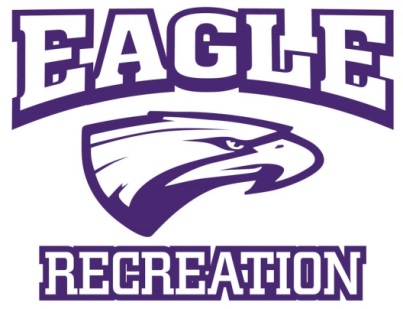 Sponsor Advertising FormBanner Sponsorship – Full ColorJersey Sponsorship Jersey sponsorships are on a first come first serve basis. We have two sleeves per jersey with one ad per sleeve.  The number of shirts varies by enrollment. You may sponsor one team or a full sport. Banners will be displayed at the Park where the sport is being held for the duration of the activity.  In the case where the sport is being held at both locations, the banner will be displayed at the park with the majority of games. If you would like to have a banner at both parks, the amount is 2 times the sport ad rate.  You may choose one or more different ways to sponsor, please circle all that apply. If you have any questions or suggestions for a creative way to sponsor the Eagle Recreation activities, please contact Tracie Kuehl, Director of Eagle Recreation at 262-949-4232. -----------------------------------------------------------------------------------------------------------------------------PLEASE SUBMIT ADS IN A JPG FORMATFull payment must be received to ensure placement in each guide.  Banner and shirt sponsorships must be received 4 weeks prior to the beginning of the sport and will be invoiced once the sport registration has been filled.  All invoiced sponsorships are due within 30 days of issue. Checks Payable to: Eagle RecreationCredit Card Payments accepted at: https://www.govpaynow.com/gps/user/plc/a001exEmail your scanned completed form and Ad formatted in JPG Format to:  eaglerecreation@townofeaglewi.usThank you for your support!Advertiser Name:Contact Phone:Contact Email:Advertiser Address:  City, State, ZipWill you use an ad from previous Activity Guides?Ad Size:Circle all that apply -  type and level of sponsorshipDISPLAY AD RATES  - FULL COLOR ADSCircle all that apply -  type and level of sponsorshipDISPLAY AD RATES  - FULL COLOR ADSCircle all that apply -  type and level of sponsorshipDISPLAY AD RATES  - FULL COLOR ADSAD SIZEDIMENSIONS (APPROXIMATE)AD RATES – 3 Program GuidesBusiness Card - HORIZONTAL1.875”x2.5”$200.001/4 page-VERTICAL3.75”x5”$378.001/2 page- HORIZONTAL5.5”x7.5”$670.001/2 page- HORIZONTAL5.5”x7.5”$950.00Full page - VERTICAL7.5" X 10"$1,200.00Ad Corrections/ChangesOne time$15.00 per half hourDesign FeePer Ad/Time$30.00 per hourAD SIZEDIMENSIONS (APPROXIMATE)AD RATES One sided Banner – Spring Soccer4’ x 2’$175.00Two sided Banner – Spring Soccer4’ x 2’$350.00One sided Summer Baseball4’ x 2’$175.00Two sided Summer Baseball4’ x 2’$350.00One sided Fall Soccer4’ x 2’"$175.00Two sided Fall Soccer4’ x 2’$350.00 All Sports Sponsor4’ x 2’$900.00 AD SIZEDIMENSIONS (APPROXIMATE)AD RATES Spring Soccer 1 color Sleeve2” x 2”$13.50/shirtSpring Soccer 2 color sleeve2” x 2”$15.00/shirtSummer Baseball 1 color sleeve2” x 2”$13.50/shirtSummer Baseball 2 color sleeve2” x 2”$15.00/shirtFall Soccer 1 color sleeve2” x 2”$13.50/shirtFall Soccer 2 color sleeve2” x 2”$15.00/shirtAll Sports Sponsor 2 color2” x 2”$13.00/shirt